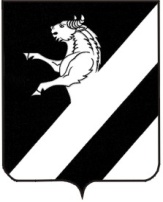 ПРОЕКТКРАСНОЯРСКИЙ  КРАЙ АЧИНСКИЙ РАЙОНАДМИНИСТРАЦИЯ ЛАПШИХИНСКОГО СЕЛЬСОВЕТАП О С Т А Н О В Л Е Н И ЕО внесении изменений в постановление администрации Лапшихинского сельсовета от 08.10.2020 № 49 –ПГ «Об утверждении административного регламента предоставления муниципальной услуги «Приём заявлений граждан на постановку их на учёт в качестве нуждающихся в улучшении жилищных условий»	 На основании протеста Ачинской городской прокуратуры от 25.03.2022 № б/н на постановление администрации Лапшихинского сельсовета от 08.10.2020 № 49 –ПГ «Об утверждении административного регламента предоставления муниципальной услуги «Приём заявлений граждан на постановку их на учёт в качестве нуждающихся в улучшении жилищных условий», руководствуясь  ст. 14, ст.17 Устава Лапшихинского сельсовета Ачинского района Красноярского края, ПОСТАНОВЛЯЮ:	1. Внести изменения  в административный регламент предоставления муниципальной услуги «Приём заявлений граждан на постановку их на учёт в качестве нуждающихся в улучшении жилищных условий»	1.1. подпункт 6 пункта 2.11. изложить в следующей редакции:	«6) выписки из Единого государственного реестра недвижимости о правах заявителя и членов его семьи на объекты недвижимого имущества на территории Российской Федерации, имеющиеся, а также имевшиеся у них в течение пяти лет (60 полных месяцев), предшествующих дате подачи, заявления о принятии».	2. Контроль за исполнением настоящего постановления оставляю за собой.	3.   Постановление вступает в силу после официального опубликования в информационном листе «Лапшихинский вестник» и подлежит размещению на официальном сайте в сети «Интернет» по адресу: https//lapshiha.ru.Глава Лапшихинского сельсовета                                                О.А. Шмырь2022№ 00-ПГ